İDE TAKVİMİ2020-2021 EĞİTİM - ÖĞRETİM YILI GÜZ DÖNEMİ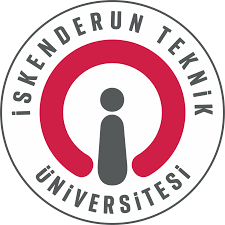 İSKENDERUN TEKNİK ÜNİVERSİTESİİŞ DÜNYASI İLE ENTEGRASYON (İDE)GENEL KOORDİNATÖRLÜĞÜ21.09.2020 – 28.09.2020Öğrencilerin Ön Başvuruları21.09.2020 – 28.09.2020İDE Firma taleplerinin alınması30.09.2020Firma Kontenjan bilgilerinin ve kriterlerinin ilanı30.09.2020– 02.10.2020İş Dünyası ile Entegrasyon (İDE) Dersi için Başvuru Süreci (İDE-401/ İDE-801) 04.10.2020Başvuru Sonuçlarının İlan Edilmesi06.10.2020Başvurusu Kabul Edilen Öğrenciler (Entegratörler) için Oryantasyon Eğitimi12.10.2020Entegratörler için Danışman Atamalarının Son Günü07.10.2020 – 15.01.2021İş Dünyası ile Entegrasyon (İDE) Eğitimi(Pandemi sebebiyle herhangi bir karar alınmadığı sürece firmalarda yapılacaktır!)22.01.2021Entegratörlerin Sonuç Raporunu Son Teslim Tarihi29.01.2021Entegratörlerin Başarı Sonuçlarının İlan Edilmesi